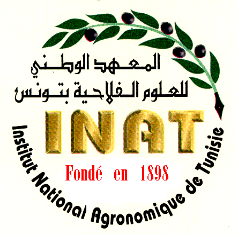 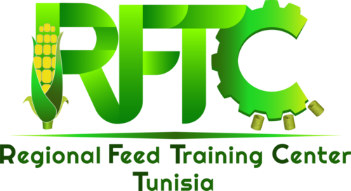 																																																								Veuillez remplir le formulaire suivant et l’envoyer par courriel à : rftc.tunisia@gmail.comChoisissez le(s) thème(s) de formation à suivre :** Le paiement sera par virement bancaire      Bénéficiaire : OEP/INAT     Numéro de compte (RIB) : 07 11 40 16 11 03 30 00 64 05Thème(s) choisi(s): …………………………………………………………………………………..Prénom : ……………………………		Nom : ……………………………….Téléphone : …………………………e-mail : ……………………………..Organisme :…………………………Fonction/position : ……………………….Dernier diplôme : ………………………. Année : ………………………………SessionThèmeDuréeTarif (dt)Session 1Nutrition des volailles et formulationdu 23 au 24 Nov250Session 2Technologie de la fabrication des aliments composésdu 25 au 26 Nov250Session 3Contrôle qualité des matières premières et du produit finidu 27 au 28 Nov250